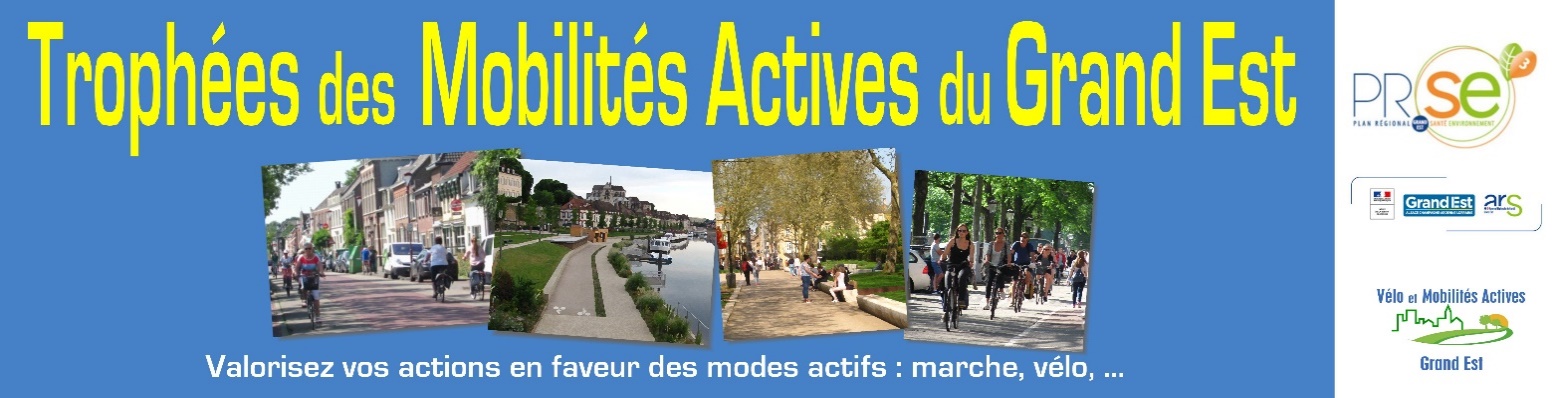 Trophées 2021des Mobilités Actives du Grand Est Dossier de candidature à retourner au plus tard le 31 mai 2021 « Plan de mobilité et modes actifs » Les renseignements des zones en bleu sont facultatifsDossier à retourner par mail à :Vélo et Mobilités Actives Grand Est    >>	vma.grand-est@orange.frIdentification du projetIdentification du projetIntitulé de l’opération :Présentation et résumé simplifiés de la démarche (1000 caractères maximum)Présentation et résumé simplifiés de la démarche (1000 caractères maximum)Structure porteuse du projetStructure porteuse du projetNom de la structureNom et prénom du référent / responsable du projetDomaine d’activitésEffectif de la structureAdresse Code Postal Ville Site InternetPersonne contact pour le dossierPersonne contact pour le dossierNom et prénom de la personne contact / fonctionService concernéTéléphoneAdresse mail Autres services associésAutres entreprises associées (PDIE)Commentaires ou précisions Commentaires ou précisions Description du projetLocalisation de l’entreprise : dessertes par les réseaux routiers, cyclables, piétonniers, transports en commun, gare, …Bilan modal des déplacements (étude préalable) : domicile-travail, professionnels, prestataires / fournisseurs, …Attentes et motivations du projetSituation avant le projetObjectif principal du projetNature des interventions / plan d’actions / travauxPersonnes et structures impliquées ou associées au projet et mode de participationComment les mobilités actives ont-elles été intégrées ?Moyen de communication et de diffusion de l'action / du projetNombre de personnes touchées Montant des dépensesPartenaires financiers, taux de participation approximatifs Résultats obtenus / attendusÉtat d’avancement Principaux résultatsPerception sur l’amélioration du cadre de vie, la convivialité, la sécurité, l’efficacité, la ponctualité, l’absentéisme, …Données chiffrées (si disponibles)Conseils et enseignementsretours pour transfert d’expérience / reproductibilitéCes informations sont importantes pour le développement de futurs projets en essayant de solutionner les difficultés en amont.Quelles difficultés avez-vous éventuellement rencontrées ? (administrative, technique, sociale, financière, riverains, …)A l’inverse, quels ont été les éléments facilitateurs du projet ?Spécificités locales ou de la structure / entrepriseQuels sont vos conseils ou réflexions pour la transposition du projet ou son extension à une autre échelle Points importants de vigilance